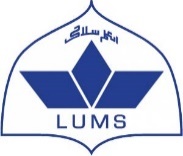 Hssaan SchawaanahAllama Iqbal Town, Rahim Yar Khan 923350072466 schawaanah@hotmail.com 14-08-1998EDUCATION Lahore University of Management Sciences							Aug 2016 – Jun 2020BSc (Hon.) EconomicsRelevant Courses:Writing and Communication, Calculus-I, calculus-II, Statistics and Data Analysis, Development Economics, Principles of Finance, Public Economics, Econometrics, Education: Curriculum and TeachingEXPERIENCECentre for Business and Society (CBS) – LUMSThe Citizens Foundation (TCF) Ambassador for Change 2019					Sep 2019 – Mar 2020Taught SAT Math to a class of 16 students once a weekCarried out class activities to enhance their skills of stage speaking, critical thinking, and social interactionPakistan Crescent Youth Organization (PCYO)Internship: Social Entrepreneurship 2019							Jun 2019 – Aug 2019Researched on the causes of high rates (60%) of child labor in the village, Charar Pind in DHA LahoreProposed to open a vocational training school under the given budget of PKR 0.5 millionLed a team of 4 members to run a social media campaign for the causeThe Facebook page achieved the target of  500+ likes in less than the given time of 7 daysLahore University of Management Sciences (LUMS)Teaching Assistant										Sep 2108 – Dec 2018Managed a class of 27 students, recorded attendance and class participationChecked the assignments and quizzesHeld office hours (4 hours a week) to help students with their assignmentsPROJECTS Investigation of Wage Differentials between Public and Private SectorsEmpirically analyzed the wage differential using data from appended Labor Force SurveysSuggested monetization of benefits in the public sector to prevent the negative externalitiesPolicy Brief on Development in Education SectorAnalyzed low development in terms of education despite high economic growthSuggested an increase in public expenditure and its effective allocation within the education sectorADDITIONAL SKILLS AND EXPERIENCE Microsoft WordMicrosoft ExcelSTATAEXTRA CURRICULARLUMS Emergency Medical Services (EMS):Trained and Certified Medical First Responder by LUMS EMS					Apr 2017 – May 2020Vice President:											May 2019 – Apr 2020Leading and overseeing all the functions of the student society, which is comprised of 48 membersOrganized society’s mega event, Emergency Management Training Program (EMPT) which hosted and trained 80 participants from all over PakistanExtending society’s outreach and initiated collaboration with 3 universities to spread the cause of first-aidDirector of Operations: 										May 2018 – Apr 2019Led a department of 4 members, assigned duties, oversaw the tasksEvent Management Head – EMS Awareness week:    							       Oct 2017Organized 7 medical camps on campus in collaboration with Ghurki TrustAssigned tasks and supervised the event team of 12 members